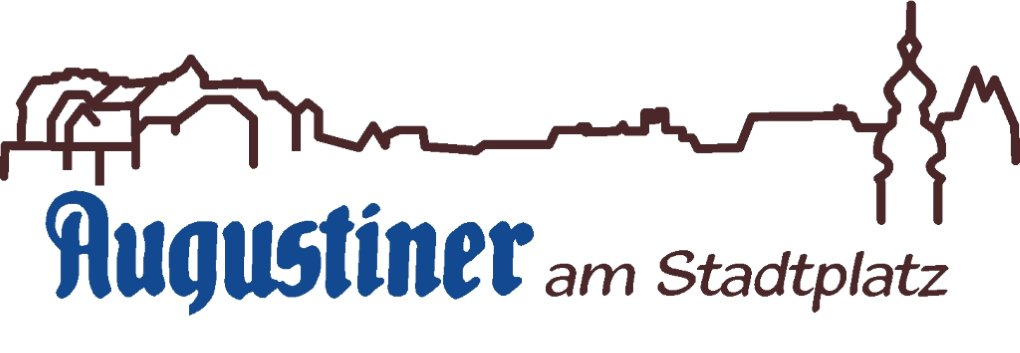 MIR SENG SIKlares Supperl vom Rind mit Schnittlauch(F, J)					 2,50 €Mit Pfannkuchenstreifen						 0,80 €Mit Grießnockerl							 1,00 €Mit Kaspressknödl							 1,20 €Burghauser Stadtwurstsalat mit Musik und Schwarzbrot 6,90 €Spinatknödl auf Schwammerln in Rahm mit Brauner Butter und Käse 9,50 €Augustiner Biergulascherl von der Rinderschulter mit Semmelknödl 13,90 €Schnitzel Wiener Art mit Pommes und Preiselbeeren 10,90 €Münchner Schnitzel gefüllt mit Senf und Kren dazu Kartoffelsalat 10,90 €Bayerischer Krustenschweinsbraten in Dunkelbiersoß mit zweierlei Knödl und Krautsalat 10,90€Oma Gertis Allgäuer Käse-Sauerkraut-Spätzle mit Röstzwiebeln 7,90 €Großer Blattsalat mit gebackenem Sesamhendl 10,90 €Gebratenes Zanderfilet auf Gemüse und Petersilkartoffeln 16,90 €Beilagen Salat 3,50 €Um Ihnen einen bestmöglichen Service und Ablauf zu bieten, möchten wir Sie bitten uns am Anreisetag Ihre Bestellung bis 10.30 Uhr telefonisch mitzuteilen. 08677/ 878 5900